О внесении изменений в решение Совета сельского поселения «Кажым» от 28.10.2019 года № I-49/155 «Об утверждении  положения «Об условиях оплаты труда муниципальных служащих администрации  сельского поселения «Кажым»Руководствуясь пунктом 4 статьи 86 Бюджетного кодекса Российской Федерации", Указом Главы Республики Коми от 17 сентября 2020 года N 99 "Об увеличении денежного содержания государственных гражданских служащих Республики Коми", статьей 33 Устава муниципального  образования сельского поселения «Кажым»Совет сельского поселения  «Кажым» решил:1.Внести в решение Совета сельского поселения «Кажым» от 28.10.2019 года № I-49/155 «Об утверждении  положения «Об условиях оплаты труда муниципальных служащих администрации  сельского поселения «Кажым» (далее-решение) следующие изменения:1.1.Приложение N 1  к Положению об условиях оплаты труда муниципальных служащих администрации  сельского поселения «Кажым» изложить в новой редакции согласно приложению 1 к настоящему решению.1.2. Приложение N 2 к Положению об условиях оплаты труда муниципальных служащих администрации  сельского поселения «Кажым» изложить в новой редакции согласно приложению 2 к настоящему решению.2. Настоящее решение вступает в силу  со дня его    официального обнародования и распространяется на правоотношения, возникшие  с 1 октября 2020 года.Глава сельского поселения «Кажым»                             И.А.БезносиковаПриложение 1к решению Совета сельского поселения «Кажым» от 30 октября 2020 г. N I-62/201"О внесении изменений в решение Совета сельского поселения «Кажым» от 28.10.2019 года № I-49/155 «Об утверждении  положения «Об условиях оплаты труда муниципальных служащих администрации  сельского поселения «Кажым»«Приложение N 1к положению «Об условиях оплаты труда муниципальных служащих администрации  сельского поселения «Кажым»Размеры должностных окладовмуниципальных служащих администрациисельского поселения «Кажым»                                                                                                                                                ».Приложение 2к решению Совета сельского поселения «Кажым» от 30 октября 2020 г. N I-62/201"О внесении изменений в решение Совета сельского поселения «Кажым» от 28.10.2019 года № I-49/155 «Об утверждении  положения «Об условиях оплаты труда муниципальных служащих администрации  сельского поселения «Кажым»«Приложение N 2к положению «Об условиях оплаты труда муниципальных служащих администрации  сельского поселения «Кажым»РАЗМЕРЫежемесячных надбавок к должностным окладам за классный чин».«Кажым» сикт овмöдчöминса Сöвет «Кажым» сикт овмöдчöминса Сöвет «Кажым» сикт овмöдчöминса Сöвет 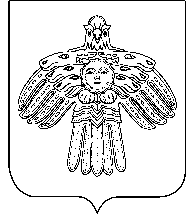 Совет сельского поселения «Кажым»Совет сельского поселения «Кажым»ПОМШУÖМРЕШЕНИЕот30 октября2020 г.№ № I-62/201(Республика Коми, п.Кажым)(Республика Коми, п.Кажым)(Республика Коми, п.Кажым)№ п/пНаименование должностейРазмер должностного оклада в месяц (в рублях)1Ведущий специалист49512Специалист 1 категории4305Классный чинРазмер ежемесячной надбавки (в рублях)1Действительный муниципальный советник 1 класса34452Действительный муниципальный советник 2 класса32293Действительный муниципальный советник 3 класса30154Муниципальный советник 1 класса28015Муниципальный советник 2 класса25856Муниципальный советник 3 класса23727Советник муниципальной службы 1 класса21548Советник муниципальной службы 2 класса19409Советник муниципальной службы 3 класса172410Референт муниципальной службы 1 класса161611Референт муниципальной службы 2 класса151212Референт муниципальной службы 3 класса140313Секретарь муниципальной службы 1 класса129514Секретарь муниципальной службы 2 класса118715Секретарь муниципальной службы 3 класса1081